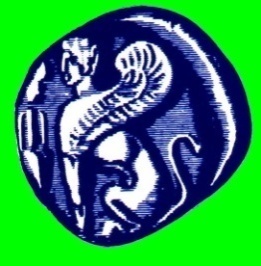 ΠΑΝΕΠΙΣΤΗΜΙΟ ΑΙΓΑΙΟΥΔΟΜΗ ΑΠΑΣΧΟΛΗΣΗΣ ΚΑΙ ΣΤΑΔΙΟΔΡΟΜΙΑΣΜΟΝΑΔΑ ΚΑΙΝΟΤΟΜΙΑΣ ΚΑΙ ΕΠΙΧΕΙΡΗΜΑΤΙΚΟΤΗΤΑΣ2ο ΘΕΡΙΝΟ ΣΧΟΛΕΙΟ ΝΕΑΝΙΚΗΣ ΕΠΙΧΕΙΡΗΜΑΤΙΚΟΤΗΤΑΣ ΧΙΟΣ, 1-5 ΙΟΥΛΙΟΥ 2013ΑΙΤΗΣΗ ΣΥΜΜΕΤΟΧΗΣΠΡΟΣΩΠΙΚΑ ΣΤΟΙΧΕΙΑΣΠΟΥΔΕΣ ΣΤΟ ΠΑΝΕΠΙΣΤΗΜΙΟ ΑΙΓΑΙΟΥΠληροφορίες: ΑΛΛΕΣ ΣΠΟΥΔΕΣ:      ΑΛΛΕΣ ΣΠΟΥΔΕΣΕΠΑΓΓΕΛΜΑΤΙΚΗ ΕΜΠΕΙΡΙΑΑΛΛΑ ΕΝΔΙΑΦΕΡΟΝΤΑ /ΑΣΧΟΛΙΕΣ/ΔΡΑΣΤΗΡΙΟΤΗΤΕΣΕξηγήστε σύντομα τους λόγους για τους οποίους επιθυμείτε να συμμετέχετε στο 2ο Θερινό Σχολείο Νεανικής Επιχειρηματικότητας Συνημμένα υποβάλλω:Αναλυτική ΒαθμολογίαΠιστοποιητικό γνώσης ξένης(ων) γλώσσας(ών)Σύντομη περιγραφή επιχειρηματικής ιδέας (εφόσον υπάρχει)Παρακαλείσθε να αποστείλετε ηλεκτρονικά την παρούσα Αίτηση Συμμετοχής μαζί με τα παραπάνω απαραίτητα δικαιολογητικά στη διεύθυνση:chios.mke@aegean.gr Για οποιαδήποτε πληροφορία σχετικά με την οργάνωση του 2ου Θερινού Σχολείου Νεανικής Επιχειρηματικότητας μπορείτε να απευθύνεστε στη Γραμματεία της Μονάδας Καινοτομίας και Επιχειρηματικότητας του Παν. Αιγαίου, κα Αμπαζή Αργυρώ, Τηλέφωνο: 22710 35083.